테이블 공유테이블 조회 화면에서 계정 및 그룹을 선택하여 선택한 그룹 내의 모든 계정과 테이블을 공유할 수 있습니다.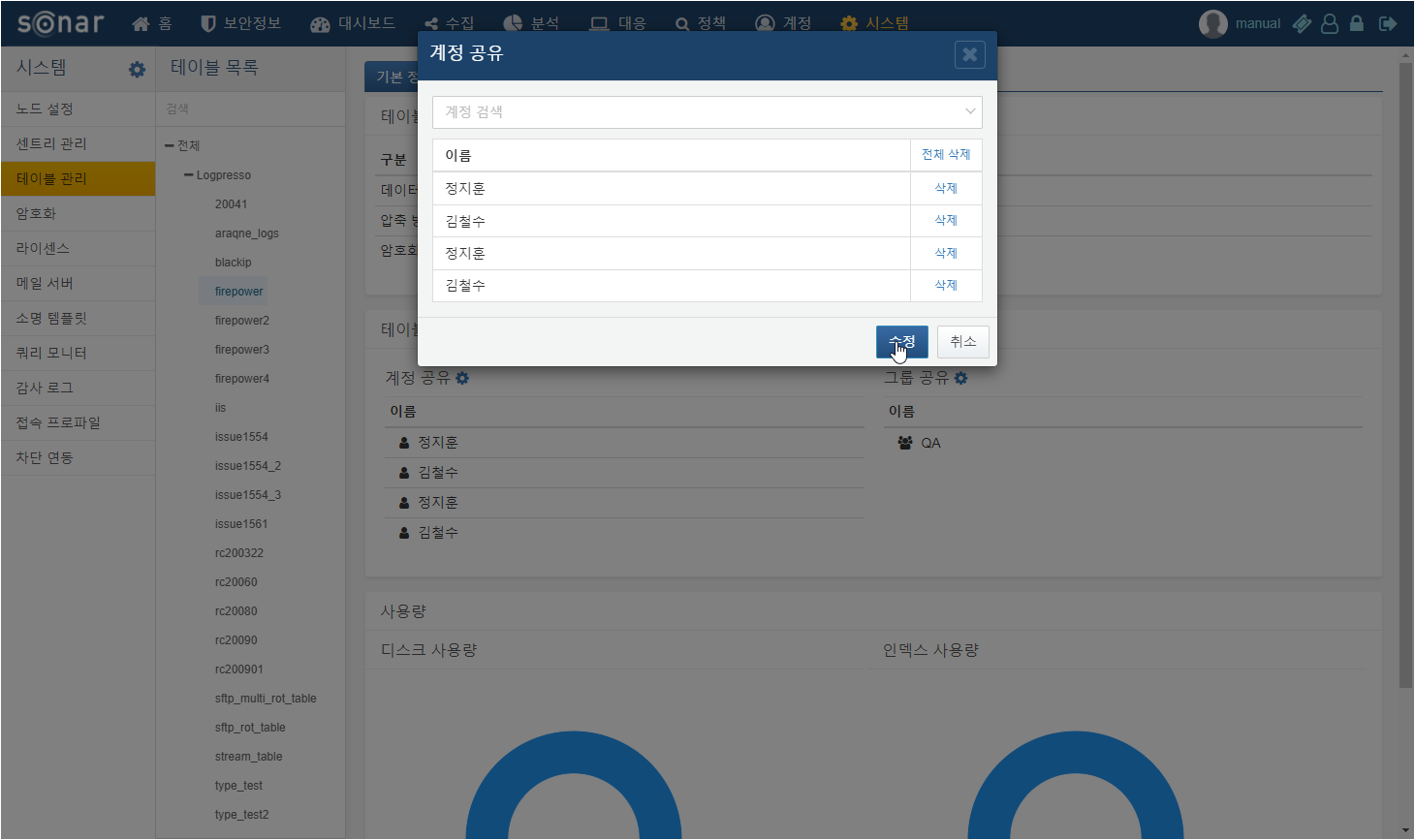 